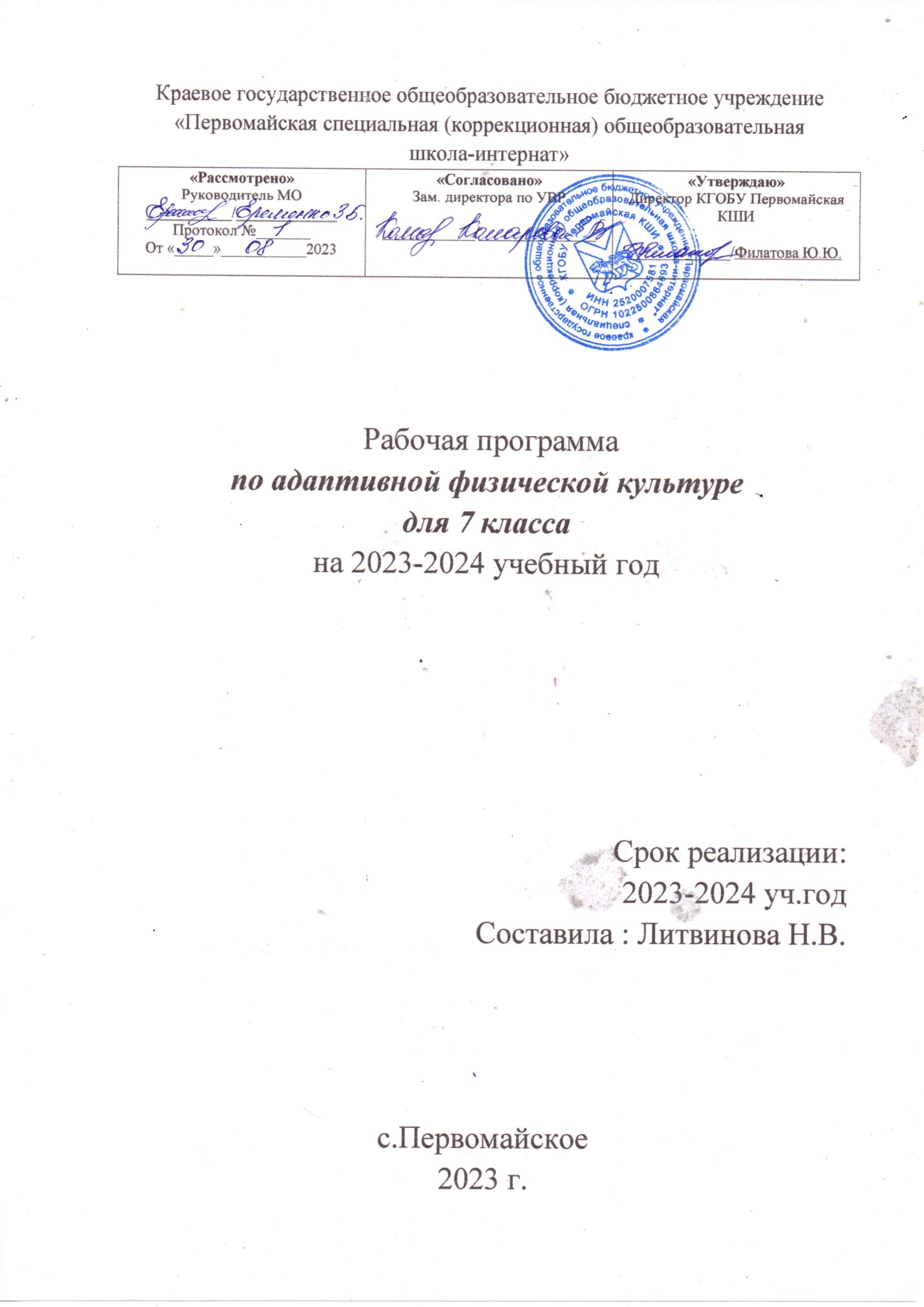 1СОДЕРЖАНИЕI.     ПОЯСНИТЕЛЬНАЯ ЗАПИСКА..................................................................3II. ОПИСАНИЕ УЧЕБНОГО ПРЕДМЕТА ...................................................14III. ТЕМАТИЧЕСКОЕ ПЛАНИРОВАНИЕ....................................................152I.	ПОЯСНИТЕЛЬНАЯ ЗАПИСКААдаптированная основная общеобразовательная рабочая программа по учебному предмету «Адаптивная физическая культура» 7 класс ФГОС образования обучающихся с умственной отсталостью (интеллектуальными нарушениями) (вариант 1) разработана на основании следующих нормативно-правовых документов:1. Приказ Минпросвещения России от 24.11.2022 N 1026"Об утверждении федеральной адаптированной основной общеобразовательной программы обучающихся с умственной отсталостью (интеллектуальными нарушениями)", (Зарегистрировано в Минюсте России 30.12.2022 N 71930);Федеральный закон от 29 декабря 2012 г. № 273-ФЗ «Об образовании в Российской Федерации» (в ред. Федеральных законов от 17.02.2021 № 10-ФЗ, от 24.03.2021 № 51-ФЗ, от 05.04.2021 № 85-ФЗ, от 20.04.2021 № 95-ФЗ, от 30.04.2021 № 114-ФЗ, от 11.06.2021 № 170-ФЗ, от 02.07.2021 № 310-ФЗ, от 02.07.2021 № 351-ФЗ);Приказ Министерства образования и науки Российской Федерации от 19.12.2014 № 1599 "Об утверждении федерального государственного образовательного стандарта образования обучающихся с умственной отсталостью (интеллектуальными нарушениями)"Рабочие программы по учебным предметам ФГОС образования обучающихся с интеллектуальными нарушениями. Вариант 1, 5 – 9 классы, под редакцией Э.В. Якубовской, М.И. Шишковой, И.М. Бгажноковой. Издательство М.: «Просвещение», 2021 г.;Учебный план КГОБУ Первомайская КШИ для детей с умственной отсталостью (интеллектуальными нарушениями) на 2023-2024 уч. год;Календарный учебный график КГОБУ Первомайская КШИ на 2023-2024 уч. год; Расписание уроков на 2023 – 2024 учебный год.Адаптированная образовательная программа КГОБУ Первомайская КШИ.Учебный предмет «Адаптивная физическая культура» относится к предметной области «Физическая культура» и является обязательной частью учебного плана. В соответствии с учебным планом рабочая программа по учебному предмету «Адаптивная физическая культура» в 7 классе рассчитана на 34 учебные недели и составляет 68 часов в год (2 часа в неделю).Федеральная	адаптированная	основная	общеобразовательная программа определяет цель и задачи учебного предмета «Адаптивная физическая культура».Цель учебного предмета – всестороннее развитие личности обучающихся	с	умственной	отсталостью	(интеллектуальными нарушениями) в процессе приобщения их к физической культуре, повышении     уровня     их	психофизического     развития,	расширении индивидуальных двигательных возможностей, комплексной коррекции нарушений развития, социальной адаптации.Задачи обучения:− воспитание интереса к физической культуре и спорту;3− овладение основами доступных видов спорта (легкой атлетикой, гимнастикой, лыжной подготовкой) в соответствии с возрастными и психофизическими особенностями обучающихся;− коррекция недостатков познавательной сферы и психомоторного развития; развития и совершенствование волевой сферы; формирование социально приемлемых форм поведения, предупреждения проявлений деструктивного поведения (крик, агрессия, самоагрессия, стереотипии) в процессе уроков и во внеурочной деятельности);− воспитание нравственных качеств и свойств личности; − содействие военно- патриотической подготовке.Рабочая программа по учебному предмету «Адаптивная физическая культура» в 7 классе определяет следующие задачи:Задачи учебного предмета:− формирование потребности в систематических занятиях физической культурой и доступных видах спорта;− формирование основных двигательных качеств: быстроту, силу, ловкость и другие;− развитие у обучающихся умения следить за своим физическим состоянием, величиной физических нагрузок, адекватно их дозировать;− формирование умения ходить и бегать в различном темпе, во время бега и ходьбы не задерживать дыхание; выполнять ускорения на отрезках от 40-до 60 м;− формирование умения выполнять прыжок в длину способом «согнув ноги с полного разбега;− формирование умения метать мяч на дальность и в цель;− совершенствование	техники	выполнения	строевых	команд	и перестроений;− совершенствование	умения	сохранять	равновесие	во	время выполнения заданий на гимнастической скамейке и стенке;4− формирование умения выполнять самостоятельно общеразвивающие и корригирующие упражнения в определенном ритме;− совершенствование умения перелезать через препятствие и подлезать под препятствие различным способом в зависимости от высоты препятствия;− совершенствования умения передвигаться на лыжах изученными способами;− формирование мотивации к здоровому образу жизни;− совершенствование техники и приемов в спортивных играх.Планируемые результаты освоения рабочей программыпо учебному предмету «Адаптивная физическая культура» в 7 классеЛичностные результаты:−формирование чувства гордости за успехи, достижения как собственные, так и своих товарищей, достигнутых в соревнованиях различного уровня;−воспитание	эстетических	потребностей	и	чувств	средствами физического воспитания;−формирование этических чувств, проявление доброжелательности, эмоционально-нравственной отзывчивости и взаимопомощи, проявление сопереживания к чувствам других людей.Уровни достижения предметных результатовпо учебному предмету «Адаптивная физическая культура» в 7 классеМинимальный уровень:− иметь представления о физической культуре как средстве укрепления здоровья, физического развития и физической подготовки человека;5− выполнять комплексы утренней гимнастики под руководством учителя;− знать основные правила поведения на уроках физической культуры и осознанно их применять;− иметь представления о двигательных действиях; знать строевые команды и выполнять строевых действий по словесной инструкции;− уметь вести подсчёт при выполнении общеразвивающих упражнений;− ходить в различном темпе с различными исходными положениями; − иметь представление о видах двигательной активности,направленных на преимущественное развитие основных физических качеств в процессе участия в спортивных играх и эстафетах;− взаимодействовать со сверстниками в организации и проведении спортивных игр, соревнований;− иметь представления о бережном обращении с инвентарём и оборудованием, соблюдение требований техники безопасности в процессе участия в физкультурно-спортивных мероприятиях.Достаточный уровень:− освоить элементы гимнастики, легкой атлетики, лыжной подготовки, спортивных игр и других видов физической культуры;− выполнять самостоятельно комплексы утренней гимнастики;− выполнять комплексы упражнений для формирования правильной осанки и развития мышц туловища, развития основных физических качеств; участвовать в оздоровительных занятиях в режиме дня;− знать виды двигательной активности в процессе физического воспитания; выполнение двигательных действий;− уметь подавать строевые команды, вести подсчёт при выполнении общеразвивающих упражнений;6− участвовать совместно со сверстниками в спортивных играх и эстафетах;− уметь оказывать посильную помощь и моральную поддержку сверстникам в процессе участия в спортивных играх и соревнованиях; осуществлять их объективное судейство;−знать спортивные традиции своего народа и других народов;− знать некоторые факторы из истории развития физической культуры, понимать её роль и значение в жизнедеятельности человека;− знать способы использования различного спортивного инвентаря в основных видах двигательной активности;− знать правила техники выполнения двигательных действий;− знать организацию занятий по физической культуре с различной целевой направленностью: на развитие быстроты, выносливости, силы, координации; знать физические упражнения с различной целевой направленностью, их выполнять с заданной дозировкой нагрузки;− соблюдать требования техники безопасности в процессе участия в физкультурно-спортивных мероприятиях.Система оценки достижения обучающимисяс умственной отсталостью планируемых результатов освоения рабочей программы по учебному предмету «Адаптивная физическая культура» в 7 классеОценка личностных результатов предполагает, прежде всего, оценкупродвижения обучающегося в овладении социальными (жизненными) компетенциями, может быть представлена в условных единицах:−0 баллов - нет фиксируемой динамики; −1 балл - минимальная динамика;−2 балла - удовлетворительная динамика; −3 балла - значительная динамика.7Критерии оценки предметных результатовУспеваемость по предмету «Адаптивная физическая культура» в 7 классах определяется отношением обучающегося к занятиям, степенью формирования учебных умений и навыков с учётом индивидуальных возможностей, а также осуществляется учёт знаний в области гигиены, теоретических сведений по физкультуре.При оценке предметных результатов учитель руководствуется следующими критериями:Оценка «5» ставится за верное выполнение задания. При этой оценке допускаются мелкие ошибки (не влияющие на качество и результат выполнения). К ним можно отнести неточность отталкивания, нарушение ритма, неправильное исходное положение, «заступ» при приземлении.Оценка «4» ставится, если обучающийся допускает несколько мелких или одну значительную ошибку при выполнении упражнения.К значительным ошибкам относятся такие, которые не вызывают особого искажения структуры движений, но влияют на качество выполнения, хотя количественный показатель ненамного ниже. Примеры значительных ошибок:− старт не из требуемого положения;− отталкивание далеко от планки при выполнении прыжков в высоту, длину;− несинхронность выполнения движений.Оценка «3» ставится, если обучающийся ученик допустил не более одной значительной ошибки и несколько мелких. Также оценку «удовлетворительно» может получить ученик, совершивший несколько грубых ошибок, но при повторных попытках улучшивший результат. Грубые ошибки – разновидность ошибок, при которых искажается техника движения, а также влияют на качество и результат выполнения упражнения.8Оценка «2» не ставиться.Не снижается оценка обучающемуся, допускающему мелкие, значительные или грубые ошибки, обусловленные его моторным развитием и избежать которых он не может физически.В целях реализации индивидуального и дифференцированного подхода при развитии двигательных способностей обучающиеся класса делятся на группы с учётом их двигательных и интеллектуальных способностей.В процессе обучения осуществляется контроль по усвоению тем определённого	раздела	программы,	который	будет	отражать индивидуальные достижения учащихся, усвоение учебного материала за курс 7 класса, что позволяет учителю делать выводы об эффективности проводимой     коррекционно-образовательной	работы     по     адаптивной физической культуре.Обязательным для учителя является контроль уровня физического развития и двигательной активности учащихся.Два раза в год (в начале и в конце учебного года) проводится тестирование	уровня	физической	подготовленности,	чтобы	иметь объективные исходные оценки на начало учебного года и в конец учебного года, отследить динамику в развитии конкретных координационных и физических качеств.Тесты для обучающихся в 7 классе −	бег 60м;−	прыжок в длину с места;−	сгибание и разгибание рук, в упоре лёжа (м); поднимание туловища из виса лёжа на перекладине (д).−	наклон вперёд из положения, стоя с прямыми ногами на полу; −	смешанное передвижение на 500 м.−	поднимание туловища, лёжа на спине, руки скрестно на плечи.9При оценке выполнения тестов обучающимися с лёгкой умственнойотсталостью (вариант 1) учитель применяет особый подход при принятии учебных	нормативов	и	использует	адаптированные	критерии, разрабатываемые индивидуально (или дифференцированно) с учётом двигательных	и	интеллектуальных       возможностей	обучающихся конкретного     класса.     Возрастных	нормативов	для     обучающихся	с умственной отсталостью (интеллектуальными нарушениями) нет. Учитель руководствуется планируемыми результатами освоения программы по предмету и ориентируется на возможности обучающихся с достаточным и минимальным уровнем освоения учебного материала.Адаптированные учебные нормативы и испытания (тесты) усвоения физических умений и развития физических качеству обучающихся 7 классаОбучающиеся, допущенные к занятиям адаптивной физической культурой по состоянию здоровья, проходят два раза в год испытания (тесты). Для каждой возрастной ступени разработаны нормативы с учётом возможностей дифференцированных групп обучающихся.1. Цель проведения тестов в начале учебного года: определение функционального состояния обучающихся, уровня физического развития.2. Цель проведения тестов в конце учебного года: отслеживание динамики	усвоения	умений,	навыков	и	уровня	физической подготовленности.Место проведения: спортивная площадка, спортивный зал. Оборудование: спортивная форма, секундомер, гимнастическийковрик, рулетка, свисток, флажок.Проведение: после предварительной подготовки организма, учитель даёт инструкцию по выполнению предстоящего теста, затем вызывает по одному (два) обучающемуся для сдачи определённого вида испытания.10Действия, которые оцениваются при выполнении испытаний(тестов) у обучающихся с достаточным уровнем освоения планируемых результатов:1. Бег на 60 м: пробежать расстояние с максимальной скоростью, за наименьшее время.2. Прыжок в длину с места толчком двумя ногами: выполнить прыжок вперёд на максимальное расстояние, не заступая носками на черту и приземлиться на две ноги.3. Сгибание и разгибание рук, в упоре лёжа на полу – отжаться от пола максимальное количество раз.4. Подтягивание из виса лёжа на перекладине (девочки): подтянуться максимальное количество раз.5. Наклон вперёд из положения, стоя с прямыми ногами на полу:а) касание ладонями пола; б) пальцами рук пола; в) нижней части голени, не сгибая колени.6. Поднимание туловища из положения, лёжа на спине, руки на затылке (оптимальное количество раз за 1 мин.).7. Преодолеть расстояние 500 м без учёта времени, допускается по необходимости комбинированное передвижение (чередование бега и ходьбы) без учёта времени.Действия, которые оцениваются при выполнении испытаний (тестов) у обучающихся с минимальным уровнем освоения планируемых результатов:1. Бег 60 м: пробежать расстояние в среднем темпе, с правильной постановкой стоп, в ходе передвижения – правильное сочетание рук и ног, не задерживая дыхание.2. Прыжок в длину с места толчком двумя ногами: по возможности выполнить прыжок в длину, не заступая носками за линию с правильным взмахом рук и мягко приземлиться на две ноги.113. Наклон вперёд из положения, стоя с прямыми ногами на полу: повозможности выполнить наклон с касанием пальцами рук пола, нижней части голени с наименьшим сгибанием колен.4. Поднимание туловища из положения, лёжа на спине, руки скрестно на плечи (количество раз 30 сек - 1 мин.), по необходимости – с помощью рук.5. Бег в медленном, среднем темпе на 500 м без учёта времени, допускается	по	необходимости	комбинированное	передвижение (чередование бега и ходьбы) без учёта времени.Учебные нормативы* и испытания (тесты) развития физических качеств, усвоения умений, навыков по адаптивной физической культуре (7 класс)12*данные	нормативы	являются	относительными	и	усреднёнными	и	требуют корректировки	(адаптации)	с     учётом	уровня     психофизического     развития	и подготовленности обучающихся конкретного класса13II.	ОПИСАНИЕ УЧЕБНОГО ПРЕДМЕТАСодержание программы отражено в разделах: «Знания о физическойкультуре», «Гимнастика», «Легкая атлетика», «Лыжная подготовка», «Спортивные игры». Каждый из перечисленных разделов включает некоторые	теоретические	сведения	и	материал	для	практической подготовки обучающихся.Программой предусмотрены следующие виды работы:− беседы о содержании и значении физических упражнений для повышения качества здоровья и коррекции нарушенных функций;− выполнение физических упражнений на основе показа учителя;− выполнение	физических	упражнений	без	зрительного сопровождения, под словесную инструкцию учителя;− самостоятельное выполнение упражнений; − занятия в тренирующем режиме;− развитие	двигательных	качеств	на	программном	материале гимнастики, легкой атлетики, формирование двигательных умений и навыков в процессе подвижных игр.Уроки физической культуры строятся с учетом знаний структуры дефекта каждого обучающего, всех его потенциальных возможностей и специфических нарушений.Содержание разделов14III.	ТЕМАТИЧЕСКОЕ ПЛАНИРОВАНИЕ16171819202122232425262728293031№п./п.Виды испытаний(тесты)ПоказателиПоказателиПоказателиПоказателиПоказателиПоказатели№п./п.УчащиесяМальчикиМальчикиМальчикиДевочкиДевочкиДевочки№п./п.Оценка«3»«4»«5»«3»«4»«5»1Бег 60 м. (сек.)9,8 и больше9,7/9,59,4/9,012,6 и больше12,5-12,011,9/11,32Подниманиетуловища из положения, лёжа на спине (количество раз за 1м.)24/2029/2535/3015/1222/1635/233Прыжок в длину с места толчком двумя ногами (см.)145/135170/146190/171125/120150/126170/1514Сгибание иразгибание рук в упоре лёжа на полу (количество раз)9/715/1019/168/59/612/85Наклон вперёд из и.п. стоя с прямыми ногами на гимнастической скамейке (см ниже уровня скамейки)+4+7+11+5+10+156Бег на 500 мБез учета времениБез учета времениБез учета времениБез учета времениБез учета времениБез учета времени№Название разделаКоличество часовКонтрольные работы (количество)1Знания о физической культуреВ процессе обучения2Гимнастика143Легкая атлетика204Конькобежная подготовка165Спортивные игры18Итого:68№Тема предметаКол-во  часовчасовдатаПрограммное содержаниеДифференциация видов деятельностиДифференциация видов деятельности№Тема предметаКол-во  часовчасовдатаПрограммное содержаниеМинимальный уровеньДостаточный уровеньЛегкая атлетика– 8 часовЛегкая атлетика– 8 часовЛегкая атлетика– 8 часовЛегкая атлетика– 8 часов1Инструктаж по техники безопасности на уроках легкой атлетики.Ходьба в различном темпе с выполнением заданий учителя1Беседа о правилах техники безопасности на занятиях легкой атлетикой.Выполнение упражнений в ходьбе в определенном темпе с выполнением заданий. Преодоление полосы препятствий.Метание мяча в вертикальную цельСлушают инструктаж о правилах поведения на уроках легкой атлетики. Выполняют ходьбу с заданиями по инструкции учителя. Выполняют бег с преодолением препятствий (высота 10-30 см). Выполняют метание мяча в вертикальную цельСлушают инструктаж о правилах поведения на уроках легкой атлетики. Выполняют ходьбу с заданиями.Выполняют бег с преодолением препятствий (высота 30-40 см). Выполняют метание мяча в вертикальную цель2Значение ходьбы для укрепления здоровья человека. Продолжительная ходьба 15-20 мин в различном темпе с изменением шага1Определение оптимального двигательного режима для своего возраста, его виды. Выполнение продолжительной ходьбы в различном темпе, сохраняя правильное положение тела в движении.Метание мяча в вертикальную цель.Выполнение прыжков через скакалкуПросматривают презентацию «Значение ходьбы для укрепления здоровья человека». Идут продолжительной ходьбой 10-15 мин.Выполняют метание мяча в вертикальную цель. Выполняют прыжки через скакалку на месте в равномерном темпеПросматривают презентацию «Значение ходьбы для укрепления здоровья человека». Идут продолжительной ходьбой 15-20 мин.Выполняют метание мяча в вертикальную цель. Выполняют прыжки через скакалку на месте в равномерном темпе3Бег с переменной скоростью до 5 мин1Выполнение ходьбы с заданиями.Выполнение бега легко и свободно, не задерживая дыхание.Выполнение прыжка в высоту с разбега способом «перешагивание»Выполняют ходьбу с заданиями. Выполняют бег с переменной скоростью до 4 мин.Выполняют прыжок в высоту с разбега способом «перешагивание»Выполняют ходьбу с заданиями. Выполняют бег с переменной скоростью до 5 мин. Выполняют прыжок в высоту с разбега способом «перешагивание»4Запрыгивание на препятствие высотой до 50-60 см1Выполнение бега на отрезке 30м с ускорением Выполнение запрыгивания на препятствие.Выполнение метания мяча на дальность из-за головы через плечоВыполняют бег на отрезке 30 м без ускорения. Запрыгивают и спрыгивают с препятствия до 50 см. Выполняют метания мяча на дальность из-за головы через плечо с местаВыполняют бег на отрезке 30м с ускорениемЗапрыгивают на препятствие высотой 60 см.Выполняют метания мяча на дальность из-за головы через плечо с 4-6 шагов с разбега5Бег на отрезках до 60 м. Беговые упражнения1Освоение названий беговых упражнений и последовательности их выполнения.Выполнение беговых упражнений.Выполнение быстрого бега на отрезке 60м.Выполняют различные виды ходьбы. Выполняют комплекс общеразвивающих упражнений. Выполняют специально - беговые упражнения, бегут с ускорением на отрезках до 60 м -1 разВыполняют различные виды ходьбы. Выполняют комплекс общеразвивающих упражнений. Выполняют специально -беговые упражнения, бегут с ускорением на отрезках до 60 м -2-3 раза6Метание набивного мяча (2-3 кг) двумя руками снизу, из-за головы, через голову1Выполнение специально-беговых упражнений. Выполнение бега 60 м с ускорением и на время. Выполнение броска набивного мяча, согласовывая движения рук и туловища Метание мяча на дальностьВыполняют ходьбу в колонне по одному (на носках, на пятках). Выполняют комплекс общеразвивающих упражнений. Выполняют метание набивного мяча снизуВыполняют ходьбу в колонне по одному разными способами (на носках, на пятках). Выполняют комплекс общеразвивающих упражнений. Выполняют метание набивного мяча из различных исходных положений7Бег на короткую дистанцию (60-80 м) с низкого старта1Выполнение специально-беговых упражнений. Освоение понятия низкий старт.Демонстрирование техники стартового разгона, переходящего в бег по дистанции. Выполнение броска набивного мяча, согласовывая движения рук и туловищаВыполняют ходьбу в колонне по одному (на носках, на пятках). Выполняют комплекс общеразвивающих упражнений.Смотрят демонстрацию техники выполнения низкого старта. Выполняют технику стартового разгона, переходящего в бег по дистанции 60 мВыполняют ходьбу в колонне по одному (на носках, на пятках, перекатом с пятки на носок, с выпадом). Выполняют комплекс общеразвивающих упражнений. Смотрят демонстрацию техники выполнения низкого старта. Выполняют технику стартового разгона, переходящего в бег по дистанции 80 м8Бег на средние дистанции (300 м)1Выполнение специальных беговых упражнений. Выполнение бега на средние дистанции, распределяя свои силы в беге на дистанции. Метание мяча на дальностьВыполняют ходьбу в колонне по одному (на носках, на пятках). Выполняют комплекс общеразвивающих упражнений.Выполняют специальные беговые упражнения. Выполняют кроссовый бег до 300 м (допускается смешанное передвижение).Метают мяч на дальностьВыполняют ходьбу в колонне по одному (на носках, на пятках, перекатом с пятки на носок, с выпадом). Выполняют комплекс общеразвивающих упражнений. Выполняют специальные беговые упражнения. Выполняют кроссовый бег на дистанцию до 300 м (девочки) и на 500 м (мальчики).Метают мяч на дальностьСпортивные игры – 10 часовСпортивные игры – 10 часовСпортивные игры – 10 часовСпортивные игры – 10 часовСпортивные игры – 10 часовСпортивные игры – 10 часовСпортивные игры – 10 часов9Передача мяча двумя руками от груди в парах с продвижением вперед1Выполнение стойки баскетболиста.Передачи мяча двумя руками от груди с шагом навстречу друг другу.Выполнение ведения мяча на месте и в движенииВыполняют ходьбу в колонне по одному (на носках, на пятках). Выполняют комплекс общеразвивающих упражнений.Отрабатывают стойку баскетболиста. Работают в парах.Останавливаются по сигналу учителя, выполняют повороты на месте с мячом в руках, передают и ловят мяч двумя руками от груди в парах на месте (на основе образца учителя). Ведут мяч одной рукой на месте и в движении шагомВыполняют ходьбу в колонне по одному (на носках, на пятках, перекатом с пятки на носок, с выпадом). Выполняют комплекс общеразвивающих упражнений.Отрабатывают стойку баскетболиста. Работают в парах.Останавливаются по сигналу учителя, выполняют повороты на месте с мячом в руках, передают и ловят мяч двумя руками от груди в парах (на основе образца учителя). Ведут мяч одной рукой на месте и в движении шагом10Передача мяча двумя руками от груди в парах с продвижением вперед1Выполнение стойки баскетболиста.Передачи мяча двумя руками от груди с шагом навстречу друг другу.Выполнение ведения мяча на месте и в движенииВыполняют ходьбу в колонне по одному (на носках, на пятках). Выполняют комплекс общеразвивающих упражнений.Отрабатывают стойку баскетболиста. Работают в парах.Останавливаются по сигналу учителя, выполняют повороты на месте с мячом в руках, передают и ловят мяч двумя руками от груди в парах на месте (на основе образца учителя). Ведут мяч одной рукой на месте и в движении шагомВыполняют ходьбу в колонне по одному (на носках, на пятках, перекатом с пятки на носок, с выпадом). Выполняют комплекс общеразвивающих упражнений.Отрабатывают стойку баскетболиста. Работают в парах.Останавливаются по сигналу учителя, выполняют повороты на месте с мячом в руках, передают и ловят мяч двумя руками от груди в парах (на основе образца учителя). Ведут мяч одной рукой на месте и в движении шагом11Ведение мяча с обводкой препятствий1Выполнение передвижений без мяча, остановку шагом. Выполнение ведения мяча с обводкой условных противников.Выполнение передачи мяча двумя руками от груди в парах с продвижением впередВыполняют ходьбу в колонне по одному. Выполняют комплекс общеразвивающих упражнений.Выполняют передвижение без мяча, остановку шагом. Выполняют ведение мяча с обводкой условных противников. Выполняют передачу мяча двумя руками от груди в парах с продвижением впередВыполняют ходьбу в колонне по одному. Выполняют комплекс общеразвивающих упражнений.Выполняют передвижение без мяча, остановку шагом. Выполняют ведение мяча с обводкой условных противниковВыполняют передачу мяча двумя руками от груди в парах с продвижением вперед12Ведение мяча с обводкой препятствий1Выполнение передвижений без мяча, остановку шагом. Выполнение ведения мяча с обводкой условных противников.Выполнение передачи мяча двумя руками от груди в парах с продвижением впередВыполняют ходьбу в колонне по одному. Выполняют комплекс общеразвивающих упражнений.Выполняют передвижение без мяча, остановку шагом. Выполняют ведение мяча с обводкой условных противников. Выполняют передачу мяча двумя руками от груди в парах с продвижением впередВыполняют ходьбу в колонне по одному. Выполняют комплекс общеразвивающих упражнений.Выполняют передвижение без мяча, остановку шагом. Выполняют ведение мяча с обводкой условных противниковВыполняют передачу мяча двумя руками от груди в парах с продвижением вперед13Ведение мяча с изменением направления шагом и бегом1Выполнение ловли и передачи мяча в движении в парах. Выполнение ведения мяча с изменением направления шагом и бегомВыполняют ходьбу в колонне по одному. Выполняют комплекс общеразвивающих упражнений.Передают мяч двумя и одной рукой в парах на месте. Ведут мяч одной рукой на месте, в движении шагомВыполняют ходьбу в колонне по одному. Выполняют комплекс общеразвивающих упражнений.Передают мяч двумя и одной рукой в парах, тройках в движении. Ведут мяч одной рукой на месте, в движении шагом14Бросок мяча по корзине двумя руками от груди с места. Эстафеты с элементами баскетбола1Выполнение передачи мяча двумя и одной рукой в парах, тройках в движении. Выполнение бросков по корзине двумя руками от груди с места, демонстрирование элементов техники баскетболаВыполняют ходьбу в колонне по одному. Выполняют комплекс общеразвивающих упражнений.Передают мяч с продвижением вперед двумя руками и бросают мяч в корзину двумя руками от груди с места после инструкции учителяВыполняют ходьбу в колонне по одному. Выполняют комплекс общеразвивающих упражнений.Передают мяч двумя и одной рукой в парах, тройках, с продвижением вперед и бросают мяч в корзину двумя руками от груди с места15Броски мяча в корзину в движении от груди. Подбирание отскочившего от щита мяча1Выполнение ведения мяча с передачей, с последующим броском в кольцо. Тренировочные упражнения на подбиранию мячаВыполняют ходьбу в колонне по одному. Выполняют комплекс общеразвивающих упражнений.Выполняют ведение мяча с передачей, с последующим броском в кольцо, подбирают мяч после броска в кольцоВыполняют ходьбу в колонне по одному. Выполняют комплекс общеразвивающих упражнений.Выполняют ведение мяча с передачей, с последующим броском в кольцо, подбирают мяч после броска в кольцо16Броски мяча в корзину в движении от груди. Подбирание отскочившего от щита мяча1Выполнение ведения мяча с передачей, с последующим броском в кольцо. Тренировочные упражнения на подбиранию мячаВыполняют ходьбу в колонне по одному. Выполняют комплекс общеразвивающих упражнений.Выполняют ведение мяча с передачей, с последующим броском в кольцо, подбирают мяч после броска в кольцоВыполняют ходьбу в колонне по одному. Выполняют комплекс общеразвивающих упражнений.Выполняют ведение мяча с передачей, с последующим броском в кольцо, подбирают мяч после броска в кольцо17Комбинации из основных элементов техники перемещений и владении мячом. Учебная игра по упрощенным правилам1Выполнение упражнений с набивными мячами: броски мяча с близкого расстояния, с разных позиций и расстояния. Выполняют ведение мяча с передачей, с последующим броском в кольцо.Учебная игра по упрощенным правиламВыполняют ходьбу в колонне по одному. Выполняют комплекс общеразвивающих упражнений.Выполняют упражнения с набивными мячами. Ведут, бросают, подбирают мяч в процессе учебной игры. Принимают участие в учебной игреВыполняют ходьбу в колонне по одному. Выполняют комплекс общеразвивающих упражнений.Выполняют упражнения с набивными мячами. Ведут, бросают, подбирают мяч в процессе учебной игры. Принимают участие в учебной игре18Комбинации из основных элементов техники перемещений и владении мячом. Учебная игра по упрощенным правиламВыполнение упражнений с набивными мячами: броски мяча с близкого расстояния, с разных позиций и расстояния. Выполняют ведение мяча с передачей, с последующим броском в кольцо.Учебная игра по упрощенным правиламВыполняют ходьбу в колонне по одному. Выполняют комплекс общеразвивающих упражнений.Выполняют упражнения с набивными мячами. Ведут, бросают, подбирают мяч в процессе учебной игры. Принимают участие в учебной игреВыполняют ходьбу в колонне по одному. Выполняют комплекс общеразвивающих упражнений.Выполняют упражнения с набивными мячами. Ведут, бросают, подбирают мяч в процессе учебной игры. Принимают участие в учебной игреГимнастика - 14 часовГимнастика - 14 часовГимнастика - 14 часовГимнастика - 14 часов19Перестроение из колонны по одному в колонну по два на месте.1Выполнение строевых действий согласно расчету и команде.Освоение перестроения из колонны по одному в колонну по два и по три на месте. Тренировочные упражнения сочетание ходьбы и бега в колонне. Выполнение упражнений со скакалкой. Выполнение прыжков через скакалку на месте в равномерном темпеВыполняют строевые действия под щадящий счёт. Сочетают ходьбу и бег в колонне.Выполняют упражнения со скакалкой. Прыгают через скакалку на месте в равномерном темпе на двух ногах произвольным способомВыполняют строевые действия. Сочетают ходьбу и бег в колонне. Выполняют упражнения со скакалкой. Прыгают через скакалку на месте в равномерном темпе на двух, одной ноге произвольным способом20Повороты направо, налево, кругом (переступанием). Упражнения на равновесие1Ориентирование в пространстве, сохранение равновесия при движении по скамейке.Выполнение перестроений на месте.Прыжки через скакалку на одной, двух ногахВыполняют строевые действия под щадящий счёт. Выполняют перестроение из колонны по одному в колонну по два, по три на месте. Выполняют ходьбу по гимнастической скамейке с различными положениями рук. Прыгают через скакалку на месте в равномерном темпе на двух ногах произвольным способомВыполняют строевые действия. Выполняют перестроение из колонны по одному в колонну по два, по три на месте. Выполняют ходьбу по гимнастической скамейке с различными положениями рук. Прыгают через скакалку на месте в равномерном темпе на двух, одной ноге произвольным способом21Упражнения на преодоление сопротивления1Выполнение строевых действий и команд. Тренировочные упражнения на изменение скорости передвижения при ходьбе/ беге.Выполнение упражнений на преодоление сопротивленияВыполняют строевые команды и действия под щадящий счёт. Изменяют скорость передвижения при ходьбе/ беге. Выполняют упражнений на преодоление сопротивления меньшее количество разВыполняют строевые команды и действия. Изменяют скорость передвижения при ходьбе/ беге. Выполняют упражнений на преодоление сопротивления22Упражнения на развитие ориентации в пространстве1Выполнение ходьбы «змейкой», «противоходом». Выполнение упражнений со сложенной скакалкой в различных исходных положениях, прыжки через скакалку на двух и одной ноге.Выполняют ходьбу «змейкой», «противоходом». Выполняют комплекс упражнений со скакалкой меньшее количество раз. Прыгают через скакалку на месте в равномерном темпе на двух ногах произвольным способомВыполняют ходьбу «змейкой», «противоходом». Выполняют комплекс упражнений со скакалкой. Прыгают через скакалку на месте в равномерном темпе на двух, одной ноге произвольным способом23Упражнения на укрепление мышц туловища, рук и ног.1Выполнение фигурной маршировки.Выполнение упражнений на укрепление мышц туловища, рук и ногВыполняют фигурную маршировку за другим обучающимися, ориентируясь на образец выполнения впереди идущего. Выполняют упражнения с дифференцированной помощью учителяВыполняют фигурную маршировку. Выполняют переноску, передачу мяча сидя, лежа в различных направлениях. Выполняют упражнения по показу24Упражнения с сопротивлением1Выполнение упражнений с элементами единоборств, сохранение равновесия при движении на скамейкеВыполняют упражнения на равновесие на скамейке: повороты с различными движениями рук, с хлопками под ногой, повороты на носках, прыжки с продвижением вперед ( на полу), комплекс упражнений с сопротивлением (3-5 упражнений)Выполняют упражнения на равновесие на скамейке: повороты с различными движениями рук, с хлопками под ногой, повороты на носках, прыжки с продвижением вперед ( на полу), комплекс упражнений с сопротивлением25Упражнения с гимнастическими палками1Согласование движения палки с движениями туловища, ног. Составление и выполнение комбинации на скамейкеВыполняют 4-6 упражнений с гимнастической палкой. Выполняют доступные упражнения на равновесиеСоставляют и демонстрируют комбинацию на скамейке. Выполняют упражнения с гимнастической палкой26Опорный прыжок1Выполнение прыжка согнув ноги через козла, коня в ширину. Преодоление нескольких препятствий различными способамиВыполняют наскок в стойку на коленях. Преодолевают несколько препятствий с помощью учителя ( по возможности)Выполняют опорный прыжок ноги врозь через козла, коня в ширину с помощью учителя. Преодолевают несколько препятствий27Опорный прыжок1Выполнение прыжка согнув ноги через козла, коня в ширину. Преодоление нескольких препятствий различными способамиВыполняют наскок в стойку на коленях. Преодолевают несколько препятствий с помощью учителя ( по возможности)Выполняют опорный прыжок ноги врозь через козла, коня в ширину с помощью учителя. Преодолевают несколько препятствий28Упражнения для формирования правильной осанки1Переноска 2- 3 набивных мячей весом до 7-8 кг. Переноска гимнастического коня и козла, матов наВыполняют наскок в стойку на коленях. Переносят 1- 2 набивных мячей весом до 5-6 кг. ПереносятВыполняют опорный прыжок ноги врозь через козла, коня в ширину с помощью учителя.расстояние до 15 м. Выполнение прыжка согнув ноги через козла, коня в ширину.гимнастического коня и козла, маты на расстояние до 10 м.Переносят 2- 3 набивных мячей весом до 7-8 кг. Переносят гимнастического коня и козла, маты на расстояние до 15 м.29Упражнения со скакалками1Выполнение упражнений со скакалкой.Выполнение прыжковых упражнений с точностью прыжкаВыполняют упражнения со скакалкой после обучающей помощи учителя. Выполняют прыжковые упражнения под контролем учителяВыполняют упражнения со скакалкой по показу и инструкции учителя. Выполняют прыжковые упражнения после инструкции30Упражнения с гантелями1Выполнение упражнений с гантелями.Выполнение прыжковых упражнений с точностью прыжкаВыполняют упражнения с гантелями меньшее количество повторений. Выполняют прыжковые упражнения под контролем учителяВыполняют упражнения с гантелями. Выполняют прыжковые упражнения после инструкции31Упражнения для развития пространственно-временной дифференцировки и точности движений1Выполнение построения в колонну по два, соблюдая заданное расстояние. Выполнение прыжка в длину с места на заданное расстояние без предварительной отметки. Передача набивного мяча сидя, стоя из одной руки в другую над головойВыполняют построение в колонну по два, соблюдая заданное расстояние (по ориентирам). Прыгают в длину с места на заданное расстояние с предварительной отметки.Передают набивной мяч сидя, стоя из одной руки в другую над головой меньшее количество повторенийВыполняют построение в колонну по два, соблюдая заданное расстояние. Прыгают в длину с места на заданное расстояние без предварительной отметки. Передают набивной мяч сидя, стоя из одной руки в другую над головой32Упражнения для развития пространственно-временной дифференцировки и точности движений1Выполнение построения в колонну по два, соблюдая заданное расстояние. Выполнение прыжка в длину с места на заданное расстояние без предварительной отметки. Передача набивного мяча сидя, стоя из одной руки в другую над головойВыполняют построение в колонну по два, соблюдая заданное расстояние (по ориентирам). Прыгают в длину с места на заданное расстояние с предварительной отметки.Передают набивной мяч сидя, стоя из одной руки в другую над головой меньшее количество повторенийВыполняют построение в колонну по два, соблюдая заданное расстояние. Прыгают в длину с места на заданное расстояние без предварительной отметки. Передают набивной мяч сидя, стоя из одной руки в другую над головойКонькобежная  подготовка – 16 часовКонькобежная  подготовка – 16 часовКонькобежная  подготовка – 16 часовКонькобежная  подготовка – 16 часовКонькобежная  подготовка – 16 часовКонькобежная  подготовка – 16 часовКонькобежная  подготовка – 16 часовКонькобежная  подготовка – 16 часов33Правила поведения на уроках физической культуры (техника безопасности)11Беседа о правилах поведения на уроках физкультуры.Выполнение 3-4 упражнений утренней гимнастики.Подвижная игра на про-странственное ориентированиеСлушают объяснение и рассматривают помещение и оборудование спортивного зала (с помощью учителя).Слушают инструктаж, отвечают на вопросы односложно (да/нет) и зрительно воспринимают образец поведения на уроках физической культуры (техника безопасности).Участвуют в подвижной игре по показу и инструкции учителяСлушают объяснение и рас-сматривают помещение и обо-рудование спортивного зала. Слушают инструктаж, отвечают на вопросы односложно (да/нет) и зрительно восприни-мают образец поведения на уро-ках физической культуры (тех-ника безопасности).34Виды конькобежного спорта. Спортивная игра11Беседа о видах конькобежного спортаОсвоение техники изученных способов передвижения в игровой деятельностиИграют в игры на коньках ( по возможности)Играют в игры на коньках по инструкции учителя3536Бег по прямой. Спортивная игра22Выполнение специально-беговых упражнений по прямой.Освоение понятия старт. Демонстрирование техники стартового разгона, переходящего в бег по прямой. Освоение техники изученных способов передвижения в игровой деятельностиВыполняют специально-беговые упражнения. Начинают бег со старта по прямой.Смотрят показ с объяснением. Слушают правила игры. Играют в игры на коньках (по возможности)Выполняют специально-беговые упражнения. Начинают бег со старта по прямой ..Смотрят показ с объяснением.Слушают правила игры. Играют в игры на коньках по инструкции учителя3738Вход в поворот. Спортивные игры.2Закрепление способа передвижения по прямой на коньках. Выполнение отталкивания правым и левым конькомВыполнение поворотов  на коньках с соблюдением техники безопасности.Выполняют поворот  на месте. в беге на коньках по инструкции и показа учителя. Передвигаются на двух коньках приставным шагом, отталкивание правым и левым конькомВыполняют поворот  на месте. в беге на коньках по инструкции и показа учителяВыполняют движение на двух коньках приставным шагом, отталкивание правым и левым коньком39Бег по повороту. Подвижные игры1Выполнение поворотов  в беге на коньках с соблюдением техники безопасностиОсвоение техники изученных способов передвижения в игровой деятельности.Выполняют поворот   в беге на коньках по инструкции и показа учителяСлушают правила игры. Играют в игры на коньках (по возможности)Выполняют поворот   в беге на коньках по инструкции и показа учителяСлушают правила игры. Играют в игры на коньках по инструкции учителя40Катание без движения рук. Подвижные игры1Совершенствование техники передвижения на коньках без движения рук, развитие ловкости в играх на конькахВыполняют катание на коньках без движения рук по инструкции и показа учителяСмотрят показ с объяснением техники выполнения катания без движения рукВыполняют катание на коньках без движения рук после показа учителя показа учителя41Катание 400 м. Спортивные игры1Выполнение специально-беговых упражненийДемонстрирование техники катания 400 м.Развитие ловкости в играх на конькахВыполняют специально-беговые упражненияСмотрят показ с объяснением. Слушают правила игры. Играют в игры на коньках (по возможности)Выполняют специально-беговые упражненияСмотрят показ с объяснением. Слушают правила игры. Играют в игры на коньках42Катание 200 м. Спортивные игры1Выполнение специально-беговых упражненийДемонстрирование техники катания 200 м.Развитие ловкости в играх на конькахВыполняют специально-беговые упражненияСмотрят показ с объяснением. Слушают правила игры. Играют в игры на коньках (по возможности)Выполняют специально-беговые упражненияСмотрят показ с объяснением. Слушают правила игры. Играют в игры на коньках43Бег на время. Спортивные игры1Выполнение специально-беговых упражнений. Демонстрирование техники бега на время. Освоение техники изученных способов передвижения в игровой деятельностиВыполняют специально-беговые упражнения. Начинают бег на время..Смотрят показ с объяснением. Слушают правила игры. Играют в игры на коньках (по возможностиВыполняют специально-беговые упражнения. Начинают бег на время..Смотрят показ с объяснением. Слушают правила игры. Играют в игры на коньках по инструкции44Повторный бег. Спортивные игры1Закрепление изученной техники бега по прямой, с входом в поворот, без движения рук. Освоение техники изученных способов передвижения в игровой деятельностиВыполняют специально-беговые упражнения.Слушают правила игры. Играют в игры на коньках (по возможностиВыполняют специально-беговые упражнения.Слушают правила игры. Играют в игры на коньках по инструкции4546Свободное катание. Спортивные игры2Свободное катание.Освоение техники изученных способов передвижения в игровой деятельностиСмотрят показ с объяснением. Слушают правила игры. Играют в игры на коньках (по возможности)Смотрят показ с объяснением.Слушают правила игры. Играют в игры на коньках4748Спортивные игры на льду2Освоение техники изученных способов передвижения в игровой деятельностиИграют в игры на коньках( по возможности)Играют в игры на коньках по инструкции учителяСпортивные игры- 8 часовСпортивные игры- 8 часовСпортивные игры- 8 часовСпортивные игры- 8 часов49Техника отбивания мяча то одной, то другой стороной ракетки1Жонглирование теннисным мячом, выполнение отбивания мяча стороной ракетки, передвижение, выполнение ударов со стандартных положенийВыполняют ходьбу в колонне по одному. Выполняют комплекс общеразвивающих упражнений. Выполняют прием и передачу мяча теннисной ракеткой по возможности. Дифференцируют разновидности ударов (по возможности)Выполняют ходьбу в колонне по одному. Выполняют комплекс общеразвивающих упражнений Выполняют прием и передачу мяча теннисной ракеткой. Дифференцируют разновидности ударов50Правильная стойка теннисиста, техника короткой и длинной подачи мяча1Определение названия подачи. Выполнение подачи мяча, принимая правильное исходное положениеВыполняют ходьбу в колонне по одному. Выполняют комплекс общеразвивающих упражнений. Выполняют правильную стойку теннисиста и подачу мяча (по возможности). Дифференцируют разновидности подач	(по возможности)Выполняют ходьбу в колонне по одному. Выполняют комплекс общеразвивающих упражнений. Выполняют правильную стойку теннисиста и подачу мяча. Дифференцируют разновидности подач51Техника отбивания мяча над столом, за ним и дальше от него1Повторение техники отбивания мяча. Выполнение правильной стойки теннисистаВыполняют ходьбу в колонне по одному. Выполняют комплекс общеразвивающих упражнений. Выполняют отбивание мяча (по возможности). Осваивают стойку теннисистаВыполняют ходьбу в колонне по одному. Выполняют комплекс общеразвивающих упражнений. Выполняют отбивание мяча. Принимают правильную стойку теннисиста52Правила соревнований по настольному теннису. Учебная игра в настольный теннис1Ознакомление с правилами соревнований по настольному теннису. Одиночная игра Концентрирование внимания во время игры.Выполняют ходьбу в колонне по одному. Выполняют комплекс общеразвивающих упражнений. Рассматривают видеоматериал по теме.«Правила соревнований по настольному теннису» с помощью учителя.Играют в одиночные игры( по возможности)Выполняют ходьбу в колонне по одному. Выполняют комплекс общеразвивающих упражнений. Рассматривают видеоматериал по теме «Правила соревнований по настольному теннису». Играют в одиночные игры53Передача мяча сверху и снизу двумя руками на месте в волейболе1Закрепление техники передачи мяча сверху и снизу двумя руками на местеВыполняют ходьбу в колонне по одному. Выполняют комплекс общеразвивающих упражнений. Выполняют прием и передачу мяча снизуВыполняют ходьбу в колонне по одному. Выполняют комплекс общеразвивающих упражнений. Выполняют прием и передачу мяча снизу и сверху,и сверху, передачу двумя руками на месте ( по возможности)передачу двумя руками на месте54Передача мяча сверху и снизу двумя руками после перемещений1Совершенствование техники выполнения передачи мяча сверху и снизу двумя руками после перемещенийВыполняют ходьбу в колонне по одному. Выполняют комплекс общеразвивающих упражнений. Принимают и передают мяч сверху и снизу в парах на местеВыполняют ходьбу в колонне по одному. Выполняют комплекс общеразвивающих упражнений. Принимают и передают мяч сверху и снизу в парах после перемещений55Прием и передача мяча над собой сверху и снизу1Выполнение приема и передачи мяча над собой сверху и снизуВыполняют ходьбу в колонне по одному. Выполняют комплекс общеразвивающих упражнений. Выполняют прием и передача мяча над собой сверху и снизу.Выполняют ходьбу в колонне по одному. Выполняют комплекс общеразвивающих упражнений. Выполняют прием и передача мяча над собой сверху и снизу56Прыжки с места и с шага в высоту и длину (2-3 серии прыжков по 5-10 прыжков за урок).Учебная игра в волейбол1Сочетание работу рук, ног в прыжках у сетки. Закрепление правил перехода по площадке.Выполнение игровых действий с соблюдением правила игрыВыполняют ходьбу в колонне по одному. Выполняют комплекс общеразвивающих упражнений. Прыгают вверх с места и с шага, у сетки (1-2 серии прыжков по 5-5 прыжков за урок). Выполняют переход по площадке, играют в учебную игру (по возможности)Выполняют ходьбу в колонне по одному. Выполняют комплекс общеразвивающих упражнений. Прыгают вверх с места и с шага, у сетки. Выполняют переход по площадке, играют в учебную игруЛегкая атлетика – 12 часовЛегкая атлетика – 12 часовЛегкая атлетика – 12 часовЛегкая атлетика – 12 часов57Бег на короткую дистанцию1Выполнение ходьбы группами наперегонки.Выполнение перепрыгивания через набивные мячи Выполнение бега с высокого старта, стартовый разбег иВыполняют ходьбу группами наперегонки. Выполняют комплекс общеразвивающих упражнений. Выполняют перепрыгивания через набивные мячи (расстояниеВыполняют комплекс общеразвивающих упражнений. Выполняют эстафетный бег (по кругу 60 м) с правильной передачей эстафетной палочки.старта из различных исходных положений.Выполнение метания мяча в пол на дальность отскока80-100см, длина 4 метра). Выполняют бег с высокого старта, стартовый разбега и старта из различных исходных положений.Выполняют метание мяча в пол на дальность отскокаВыполняют перепрыгивания через набивные мячи (расстояние 80-100см, длина 5 метров). Выполняют бег с низкого старта, стартовый разбега и старта из различных исходных положений. Выполняют метание мяча в пол на дальность отскока58Бег на среднюю дистанцию (400 м)1Выполнение ходьбы на отрезках от 100 до 200 м. Выполнение бега на среднюю дистанцию.Выполнение метания малого мяча на дальность с места (коридор 10 м)Выполняют комплекс общеразвивающих упражнений. Проходят отрезки от 100 до 200 м. Выполняют кроссовый бег на дистанцию 200м.Выполняют метание малого мяча на дальность с места (коридор 10м)Выполняют комплекс общеразвивающих упражнений. Проходят отрезки от 100 до 200 м. Выполняют кроссовый бег на дистанцию 400м.Выполняют метание малого мяча на дальность с 3 шагов разбега (коридор 10м)59Прыжок в длину с полного разбега1Выполнение бега 60 м с ускорением и на время. Выполнение упражнений в подборе разбега для прыжков в длину.Выполнение метания на дальность из-за головы через плечо с 4-6 шагов разбегаВыполняют комплекс общеразвивающих упражнений. Бегут 60 м с ускорением и на время. Выполняют прыжок в длину с 3-5 шагов разбега. Выполняют метание на дальность из-за головы через плечо с 4-6 шагов разбегаБегут 60 м с ускорением и на время. Выполняют прыжок в длину с полного разбега. Выполняют метание на дальность из-за головы через плечо с 4-6 шагов разбега60Прыжок в длину с полного разбега1Выполнение бега 60 м с ускорением и на время. Выполнение упражнений в подборе разбега для прыжков в длину.Выполнение метания на дальность из-за головы через плечо с 4-6 шагов разбегаВыполняют комплекс общеразвивающих упражнений. Бегут 60 м с ускорением и на время. Выполняют прыжок в длину с 3-5 шагов разбега. Выполняют метание на дальность из-за головы через плечо с 4-6 шагов разбегаБегут 60 м с ускорением и на время. Выполняют прыжок в длину с полного разбега. Выполняют метание на дальность из-за головы через плечо с 4-6 шагов разбега61Толкание набивного мяча весом до 2-3 кг с места на дальность1Выполнение упражнений в подборе разбега для прыжков в длину.Толкание набивного мяча на дальностьВыполняют прыжок в длину с 3-5 шагов разбега. Смотрят показ с объяснением техники толкания набивного мяча весом до 2 кг.Выполняют прыжок в длину с полного разбега.Смотрят показ с объяснением техники толкания набивного мяча весом до 2 кг.Толкают набивной мяч меньшее количество разТолкают набивной мяч весом до 3 кг62Метание теннисного мяча на дальность с полного разбега по коридору 10 м1Выполнение бега на дистанции 40 м (3-6 раза) за урок, на 60м – 3 раза. Выполнение упражнений в подборе разбега для прыжков в длину.Метание теннисного мяча на дальность с полного разбега по коридору 10 мВыполняют комплекс общеразвивающих упражнений. Выполнение бега на дистанции 40 м (2-4 раза) за урок, на 60м – 1 раз. Выполняют прыжок в длину с 3-5 шагов разбега.Выполняют метание малого мяча на дальность с места (коридор 10 м)Выполняют комплекс общеразвивающих упражнений. Выполнение бега на дистанции 40 м (3-6 раза) за урок, на 60м – 3 раза.Выполняют прыжок в длину с полного разбега. Выполняют метание малого мяча на дальность с полного разбега (коридор 10 м)63Метание теннисного мяча на дальность с полного разбега по коридору 10 м1Выполнение бега на дистанции 40 м (3-6 раза) за урок, на 60м – 3 раза. Выполнение упражнений в подборе разбега для прыжков в длину.Метание теннисного мяча на дальность с полного разбега по коридору 10 мВыполняют комплекс общеразвивающих упражнений. Выполнение бега на дистанции 40 м (2-4 раза) за урок, на 60м – 1 раз. Выполняют прыжок в длину с 3-5 шагов разбега.Выполняют метание малого мяча на дальность с места (коридор 10 м)Выполняют комплекс общеразвивающих упражнений. Выполнение бега на дистанции 40 м (3-6 раза) за урок, на 60м – 3 раза.Выполняют прыжок в длину с полного разбега. Выполняют метание малого мяча на дальность с полного разбега (коридор 10 м)64Ходьба на скорость 15-20 мин. в различном темпе с изменением шага1Ходьба на скорость 15-20 мин. в различном темпе с изменением шага.Метание мяча с полного разбега на дальность в коридор 10 мВыполняют комплекс общеразвивающих упражнений. Идут на скорость 10-15 мин. в различном темпе с изменением шага. Осваивают метание малого мяча на дальность с места ( коридор 10 м)Выполняют комплекс общеразвивающих упражнений. Идут на скорость 15-20 мин. в различном темпе с изменением шагаВыполняют метание малого мяча на дальность с места ( коридор 10 м)65Ходьба на скорость 15-20 мин. в различном темпе с изменением шага1Ходьба на скорость 15-20 мин. в различном темпе с изменением шага.Метание мяча с полного разбега на дальность в коридор 10 мВыполняют комплекс общеразвивающих упражнений. Идут на скорость 10-15 мин. в различном темпе с изменением шага. Осваивают метание малого мяча на дальность с места ( коридор 10 м)Выполняют комплекс общеразвивающих упражнений. Идут на скорость 15-20 мин. в различном темпе с изменением шагаВыполняют метание малого мяча на дальность с места ( коридор 10 м)66Эстафета 4*60 м1Выполнение специально-беговых упражнений. Освоение техники передачи эстафетной палочки. Выполнение эстафетного бегаВыполняют комплекс общеразвивающих упражнений. Демонстрируют выполнение специально-беговых упражнений. Выполняют эстафетный бег с этапами до 30 мВыполняют комплекс общеразвивающих упражнений. Выполняют специально-беговые упражнения. Пробегают эстафету (4 * 60 м)67Эстафета 4*60 м1Выполнение специально-беговых упражнений. Освоение техники передачи эстафетной палочки. Выполнение эстафетного бегаВыполняют комплекс общеразвивающих упражнений. Демонстрируют выполнение специально-беговых упражнений. Выполняют эстафетный бег с этапами до 30 мВыполняют комплекс общеразвивающих упражнений. Выполняют специально-беговые упражнения. Пробегают эстафету (4 * 60 м)68Кроссовый бег до 2000 м1Выполнение специальных беговых упражнений. Закрепление тактики бега на длинной дистанции.Демонстрируют выполнение специальных беговых упражнений. Бегут кросс на дистанции 1,5 кмВыполняют специальные беговые упражнения. Бегут кросс на дистанции 2 км